关于召开第十二届先进陶瓷国际会议的通知原定于2021年11月14-17举办的第十二届先进陶瓷国际会议（CICC-12）因受疫情影响，现确定于2022年8月14～17日在苏州召开。先进陶瓷国际会议是由中国硅酸盐学会发起的系列国际学术会议，自1998年第一届会议举办以来，已经发展成为亚洲最大、国际知名的陶瓷盛会。本届会议设置了21个专题，交流范围涵盖了先进陶瓷学科相关领域。各分会场邀请了业内知名专家学者与会做主旨报告及邀请报告。会议组织委员会热忱欢迎国内从事先进陶瓷科研、教学、开发、应用工作的专家、学者、研究生及技术人员出席本届盛会。现将有关事项通知如下：主办单位中国硅酸盐学会承办单位中国硅酸盐学会特种陶瓷分会中国硅酸盐学会微纳技术分会清华大学新型陶瓷与精细工艺国家重点实验室协办单位（排名不分先后）苏州大学长三角先进材料研究院材料科学姑苏实验室会议组织机构名誉主席：李龙土院士（清华大学）主席：高瑞平（中国硅酸盐学会）副主席：潘伟（清华大学）学术委员会主任：周延春（航天材料及工艺研究所）组织委员会主任：晋占平（中国硅酸盐学会）秘书长：李敬锋（清华大学）会议日期会议报到：2022年8月14日 会议日期：2022年8月15-17日会议地点苏州金鸡湖凯宾斯基大酒店会议主要内容及分会场邀请报告请参见会议官网信息https://cicc2021.ceramsoc.com/会议工作语言   英语大会报告1、周玉  哈尔滨工业大学报告题目：Metastable Si-B-C-N System Ceramcis and CMC: Challenges and Opportunities for High-Temperature Applications2、王中林 中国科学院北京纳米能源与系统研究所、美国佐治亚理工学院报告题目：Piezotronics and Piezo-phototronics of ZnO3、Satoshi Okochi 丰田汽车研发中心(中国)有限公司报告题目：Evolution of Mobility and Expectation for Ceramic Materials4、G. Jeffrey Snyder  美国西北大学报告题目：Engineering Defects in Thermoelectric Semiconductors会议简要日程会议注册    所有参会代表均需在线完成注册，注册方式如下：在会议官网进行注册http://cicc2021.ceramsoc.com/User/Index/login.do在“中国硅酸盐学会会员之家”微信小程序进行注册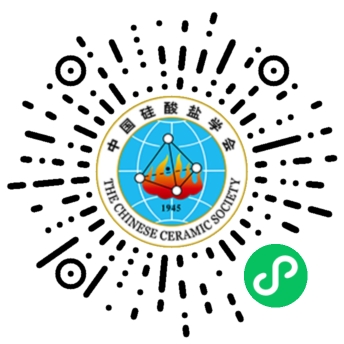 会议注册费与缴费方式*注册费用包括：会议资料、14日晚餐、15-16日午餐和晚餐、会议期间茶歇。*新注册代表请按照正常价缴费，退费代表再次缴费请按当时退费价格缴纳。注册费可通过网上在线支付、现场扫码支付及转账汇款方式支付。转账汇款请汇至如下账号：开户行：中国工商银行北京百万庄支行 户     名：中国硅酸盐学会账     号：0200001409014435189         汇款请注明：CICC-12+姓名酒店预订1、苏州金鸡湖凯宾斯基大酒店预订方式：请扫下方二维码进行预订，如需提前预订请拨打0512-62897888转6825或6826或6827，报CICC-12进行预订。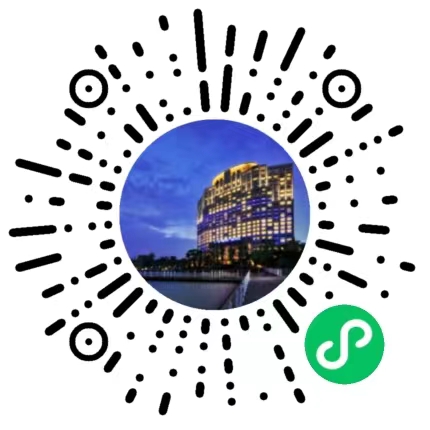 2、苏州书香世家酒店（独墅湖店）、苏州书香世家酒店（园区星海店）、美锦·沃姆酒店 预订方式： 请扫描下方二维码进行预订，联系人:周志明18013111718，martin_zhou1123@163.com。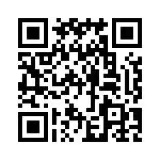 会议参展企业CICC-12既是与会者展示自身学术（技术）成果、汲取最先进成果和学术（技术）创新思想、相互交流、增进友谊的平台，也是企业向全球宣传、展示自身形象的平台。本次会议已确定的参展企业如下（按首字拼音排序）：如有意向参展企业，请致电会议秘书处。欢迎广大企业代表前来参会。联系方式清华大学联 系 人：李敬锋 李千 魏丽玉邮    箱：CICC_CCS@outlook.com  中国硅酸盐学会  联 系 人：付晓昕 王天依  联系电话：010-57811245 57811246  邮    箱：CICC_CCS@outlook.com  展位联系人：陆清源   联系电话：010- 57811261中国硅酸盐学会                                                2022年7月18日日期时间内容地点2022.8.1411:00-21:00会议报到金鸡湖凯宾斯基大酒店2022.8.1508:30-12:30开幕式大会报告金鸡湖凯宾斯基大酒店宴会厅（二楼1-2）2022.8.1513:30-18:0019:00-21:00分会场报告金鸡湖凯宾斯基大酒店一楼K1-K102022.8.1608:30-12:3013:30-18:0019:00-21:00分会场报告闭幕式金鸡湖凯宾斯基大酒店一楼K1-K102022.8.17代表返程代表返程代表返程注册类型注册类型早鸟价2021年10月15日前正常价2021年10月15日后正式代表中国硅酸盐学会普通会员2800元3500元正式代表非会员3200元4000元学生代表中国硅酸盐学会学生会员2200元2800元学生代表非会员2500元3300元单早双早高尔夫景大床房/双床600元750元湖景大床房/双床780元850元酒店名称大床（含早）双床（含早）距离会场苏州书香世家酒店（独墅湖店）
地址：通达路2699号490元490元6公里苏州书香世家酒店（园区星海店）
地址：苏桐路37号 490元490元5.7公里美锦·沃姆精品酒店（李公堤店）
地址：水坊路36号330元350元4.4公里美锦·沃姆内湾酒店（李公堤店）
地址：水坊路36号430元440元4.4公里会务组统一安排往返班车会务组统一安排往返班车会务组统一安排往返班车会务组统一安排往返班车安徽外延科技有限公司十维（广东）科技有限公司北京泰科诺科技有限公司苏州哈腾科技有限公司广西自贸区见炬科技有限公司苏州思萃电子功能材料技术研究所有限公司合肥科晶材料技术有限公司苏州微格纳米科技有限公司湖南华威航空航天特种材料有限公司天津中环电炉股份有限公司江苏雷博科学仪器有限公司武汉佰力博科技有限公司江阴挪能材料科技有限公司武汉因泰莱激光科技有限公司曼迪匹艾（北京）科技服务有限公司研索仪器科技（上海）有限公司上海晨华科技股份有限公司浙江迅实科技有限公司沈阳百举捷科学仪器有限公司中铭富驰（苏州）纳米高新材料有限公司沈阳科晶自动化设备有限公司QUANTUM量子科学仪器贸易（北京）有限公司